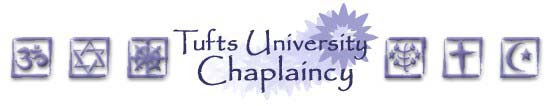 ROUND TABLE DISCUSSIONSFALL, 2012INTERFAITH CENTERTUESDAYS, 5:30 TO 7 P.M.October 2		Faith and Ethics“THE STORY OF STUFF”October 30		Facing Religious Stereotypes				“Being a Sikh”November 27		Healthy SexualityGoddard Chapel, Tufts UniversityMedford, Massachusetts   02155     (617) 627-3427 – http://chaplaincy.tufts.eduROUND TABLE DISCUSSIONSFALL, 2012INTERFAITH CENTEROctober 2, 20125:30 – 7 PMFaith and Ethics“THE STORY OF STUFF”Goddard Chapel, Tufts UniversityMedford, Massachusetts   02155(617) 627-3427 – http://chaplaincy.tufts.eduROUND TABLE DISCUSSIONSFALL, 2012INTERFAITH CENTEROctober 30, 20125:30 – 7 PMFacing Religious Stereotypes“Being a Sikh”Goddard Chapel, Tufts UniversityMedford, Massachusetts   02155(617) 627-3427 – http://chaplaincy.tufts.eduROUND TABLE DISCUSSIONSFALL, 2012INTERFAITH CENTERNovember 27, 20125:30 – 7 PMHealthy SexualityGoddard Chapel, Tufts UniversityMedford, Massachusetts   02155(617) 627-3427 – http://chaplaincy.tufts.edu